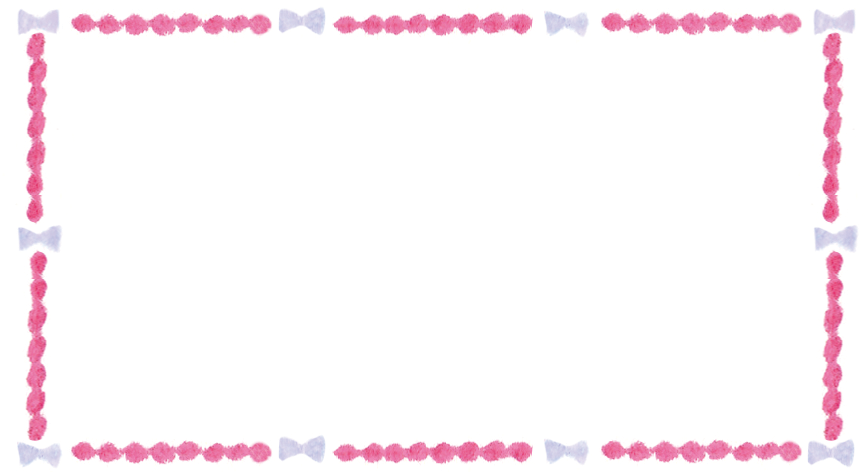 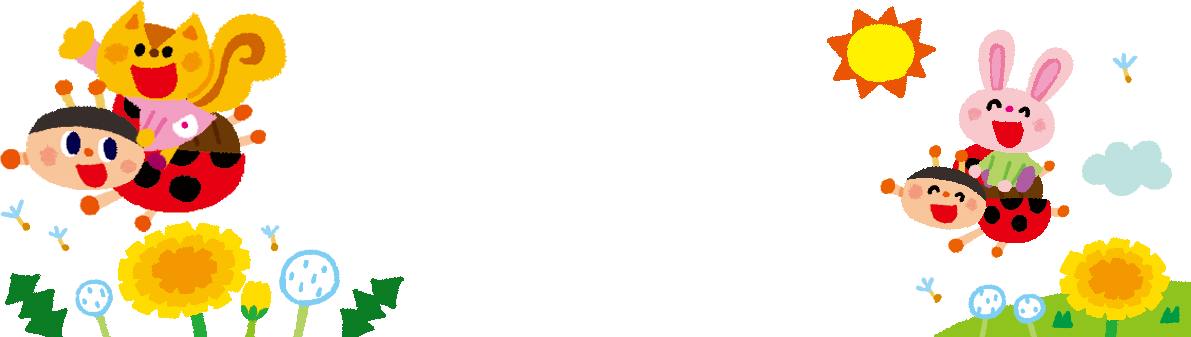 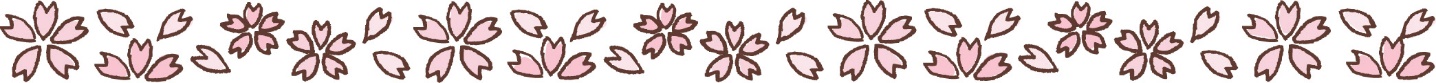 ４月の予定 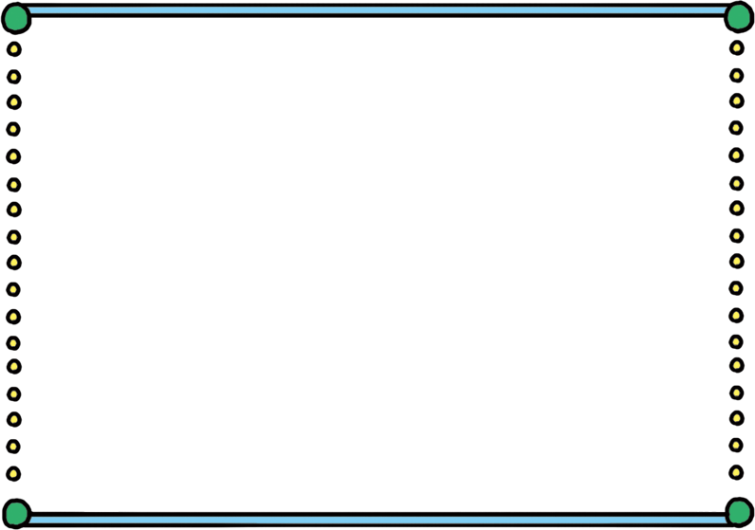 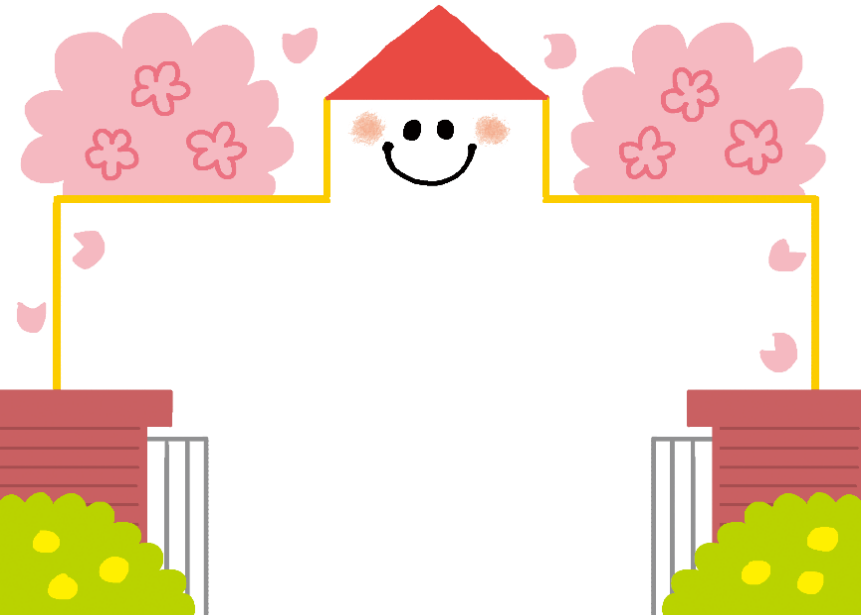 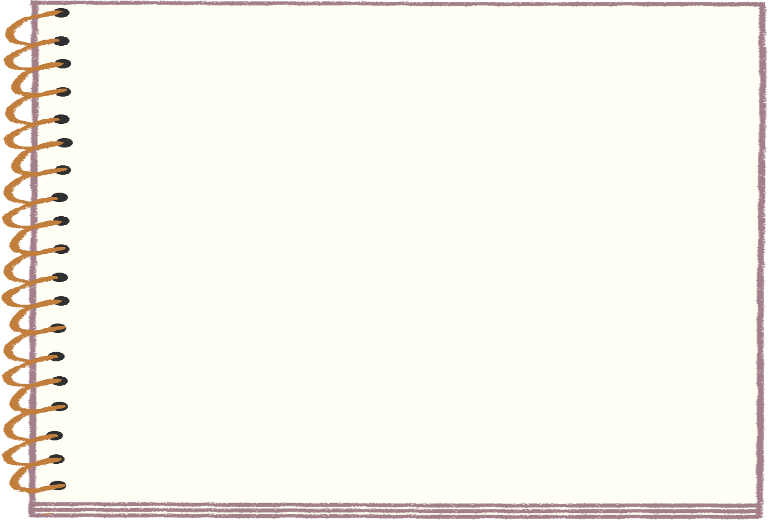 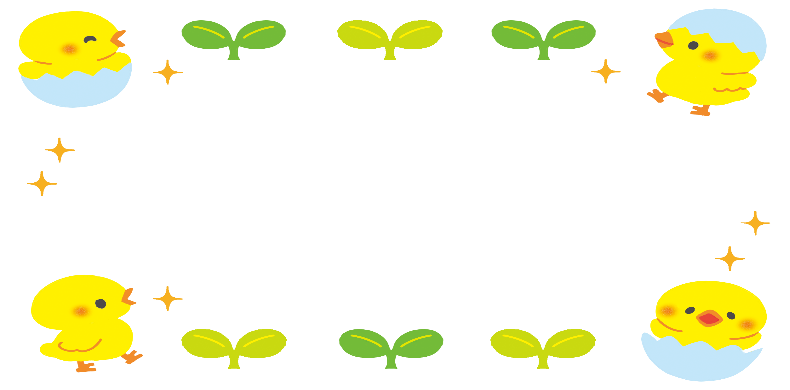 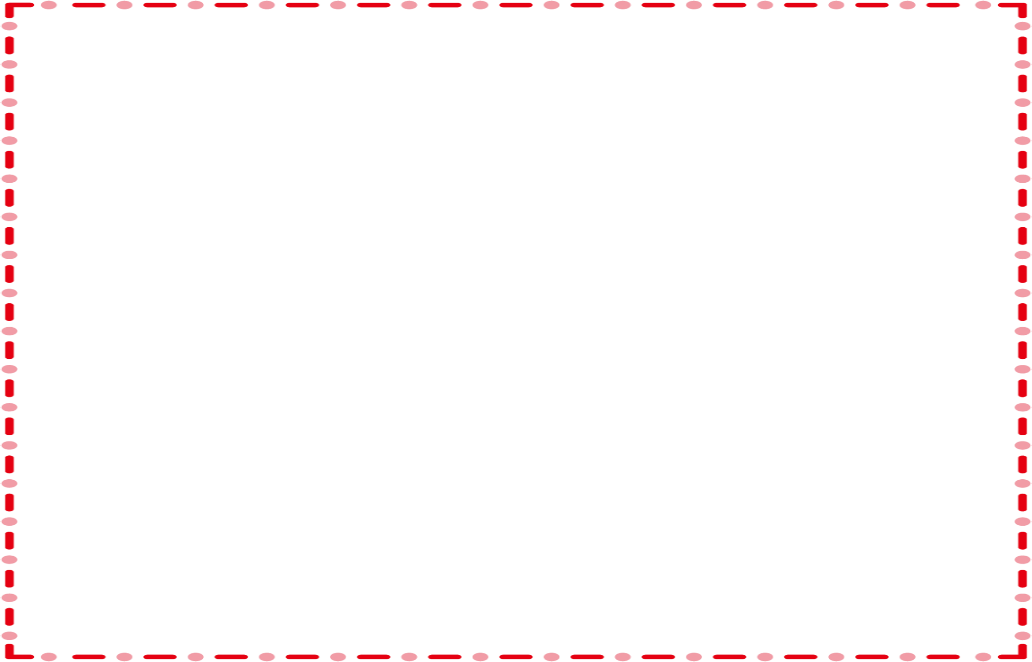 ４月　４日ごろ・・・清明（徐々に春爛漫になる時期）４月２０日ごろ・・・穀雨(種まきや田植えの時期に降る雨、この時期の後には立夏となり、夏が近づく時期)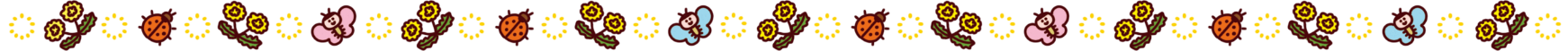 日月火水木金土１１希望者保育安全点検２希望者保育３希望者保育一日保育４５始業式第２回学園前こども園入園式６お顔合わせ会７身体計測（５）８身体計測（４）９身体計測（３）布団持ち帰り（0.1）１０ 　(弁当)半日保育１１１２身体計測（０）１３学研教室（５）身体計測（１）１４身体計測（２）安全点検１５１６体操教室（3.4.5）布団持ち帰り（2.3）１７半日保育１８１９２０造形教室（５）土曜日保育申請締め切り２１音楽教室（3.4.5）避難練習２２学研教室(４)２３体操教室（3.4.5）布団持ち帰り（0.1）２４　 （弁当）一日保育PTA役員会２５２６４月生まれ誕生日会２７学研教室（５）保育料・諸費・給食費新学期用品代引き落とし日２８音楽教室（3.4.5）ぽかぽか２９昭和の日３０体操教室（3.4.5）布団持ち帰り（2.3）月末統計